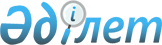 О внесении изменения в решение от 14 февраля 2011 года № 15 "Об образовании избирательных участков по Глубоковскому району"
					
			Утративший силу
			
			
		
					Решение акима Глубоковского района Восточно-Казахстанской области от 4 марта 2015 года № 01. Зарегистрировано управлением юстиции Глубоковского района Департамента юстиции Восточно-Казахстанской области 19 марта 2015 года № 3756. Утратило силу решением акима Глубоковского района Восточно-Казахстанской области от 26 октября 2020 года № 03
      Сноска. Утратило силу решением акима Глубоковского района Восточно - Казахстанской области от 26.10.2020 № 03 (вводится в действие по истечении десяти календарных дней после дня его первого официального опубликования).

      Примечание РЦПИ.

      В тексте документа сохранена пунктуация и орфография оригинала.

      В соответствии со статьей 23 Конституционного закона Республики Казахстан от 28 сентября 1995 года "О выборах в Республике Казахстан", статьей 21 Закона Республики Казахстан от 24 марта 1998 года "О нормативных правовых актах" аким Глубоковского района РЕШИЛ:

      1. Внести в решение акима Глубоковского района от 14 февраля 2011 года № 15 "Об образовании избирательных участков по Глубоковскому району", (зарегистрированное в реестре государственной регистрации нормативных правовых актов № 5-9-149, опубликованное 25 февраля 2011 года в районной газете "Огни Прииртышья" № 16), следующее изменение:

       приложение к указанному решению изложить в новой редакции согласно приложению к настоящему решению. 

      2. Настоящее решение вводится в действие по истечении десяти календарных дней после дня его первого официального опубликования.
      "03" марта 2015 года Избирательный участок № 471
      Поселок Глубокое, улица Ленина, дом № 98.

      Граница: улица Пристанская, дома №№: 4, 4а, 5а, 6, 9, 12, 13, 15, 18, 20, 21, 24, 25, 27, 28, 33, 35, 37, 38, 40, 44, 46, 47, 49, 52, 57, 59, 61, 63, 65, улица Герцена, дома №№: 3, 5, 11, 12, 13, 14, 15, 17, 18, 20, 23, 24, 27, 30, 32, 40, 42, улица Абая, дома №№: 3, 6, 8, 11, 12, 13а, 15, 16, 17, 18, 19, 21а, 23, 24, 25, 26, 28, 33, 34, 35, 36, 37, 40, 41, 42, 48, 50, 51, 54, 56, 60, улица Увальная, дома №№: 5, 7, 8, 11, 14, 15, 19, улица Казаченко, дома №№: 1, 3, 4, 5, 6, 7, 8, 9, 10, 12, 16, 17, 18, 19, 21, 21а, 22, 23, 28, 34, 36, 42, 48, 219, переулок Казаченко, дома №№: 1, 4, 5, 10, 32, 34, улица Проселочная, дома №№: 1, 2, 4, 6, 10, 15, 16а, 17, 18, 19, улица Огородная, дома №№: 1, 2, 7, 8, 9, 10, 12, 15, 16, 20, 21, 25, 33, 35, 36, 37, 38, 39, 40, 41, 44, 47, 48, 51, 54, 56, 58, 60, 61, 67, 69, 71, 75, улица Некрасова, дома №№: 1, 2, 4, 7, 9, 11, 15, 17, 21, улица Большая, дома №№: 1, 3, 5, 6, 7, 12, 13, 17, 18, 19, 20, 21, 22, 24, 26, 26а, 27, 28, 29, 30, 31, 31а, 32, 33, 34, 36, 37, 39, 40, 41, 44, 45, 46, 47, 49, 53, 55, 56, 57а, 58, 60, 61, 63, 64, 65, 66,70,72, улица Краснооктябрская, дома №№: 3, 3а, 5, 7, 10, 15, 16, 17, 18, 20, 24, 26, 31, 35, 37, улица Набережная, дома №№: 1, 2, 3, 3а, 5, 7, 9, 10, 34, улица Комсомольская, дома №№: 2, 3, 7, 8, 9, 10, 11 ,12, 13, 13а, 14, 16, улица Ленина, дома №№: 3, 7, 9, 10, 11, 12, 13, 15, 16, 18, 20, 21, 24, 26, 27, 29, 29а, 30, 31, 32, 34, 37, 39, 40, 41, 43, 44, 46, 47, 49, 53, 54, 55, 56, 57, 59, 60, 61, 65, 66, 69, 70, 75, 77, 77а, 77б, 78, 79, 80, 81, 83, 86, 88, 89, 92, 95, 96, 98, 100, 103, 107, 108, 109, 112, 113, 115а, 120, 122, 124, 126, улица Нагорная, дома №№: 1, 1а, 3, 4, 5, 5а, 6, 7, 9, 9а, 11, 15, 17а, улица Ушанова, дома №№: 1, 3, 6, 9, 11, 16, 18, 19, 28, 30, 30а, 32, 34, 37, 38, 38а, 41, 45, 45а, 47, 49, 51, 55, 57, улица Кирова, дома №№: 4, 6, 7, 8, 9, 10, 11, 12, 13, 14, 15, 16, 19, 23, 26, 31, 33, 35, 41, 42, 44, 44а, 45, 47, 49, 51, 53, 55, 62, 63, 64, 65, 67, 68, 69, 70, 73, 75, улица Чапаева, дома №№: 1, 2, 3, 4, 5, 6, 7, 8, 9, 10, 11, 12, 13, 14, 16, 18, 19, 22, 78, улица Кооперативная, дома №№: 1, 2, 4, 6, 9, 10, 11, 13, 14, 15, 16, 17, 19, 20, 21, 23 ,29 ,30, 31, 32, 33, 36, 38, 40, 43, 44, 45, 46, 48, 51, 53, 57, 59, улица Мостовая, дома №№: 4, 6, 6а, 7, 8, 9, 11, 12, 14, 15, 16, 17, 19, улица Заводская, дома №№: 14, 29, 31, 34, 36, 37, 39, 41, 45, 47, 49, 52, 53, 55, 60, 64, 66, 67, 68, 71, 73а, 75, 77, 80, 83, 86, 90, улица Казахстанская, дома №№: 3, 7, 10, 12, 16, 19, 21, 22, 27, 29, 30, 32, 34, 38, улица Чкалова, дома №№: 2, 5, 11, 14, 15, 17, 23, улица Щорса, дома №№: 2, 10, 11, 14, улица Гоголя, дом №: 5, улица Советская, дома №№: 3, 4, 5, 5а, 6, 8, 8а, 8б, 9, 11, 12, 16, 20, 22, 26, улица Красноармейская, дома №№: 2, 21, переулок Пионерский, дома №№: 1а, 3, 6, 8, 10, 12, переулок Белоусовский, дома №№: 2, 4, 5, 7, 9, 13, 13а, 17, 22, переулок Ленинский, дома №№: 2, 3, 4а, 5, 6, 9, 10, 11, 14, 16, 17, 18, 20, 22, 23, 33, 35, 35а, 39, переулок Заводской, дома №№: 8, 17, 18, переулок Казахстанский, дома №№: 9, 11, 12, 16, 27, 28, 30, 32. Избирательный участок № 472
      Поселок Глубокое, улица Степная, дом № 148.

      Граница: улица Калинина, дома №№: 2, 4, 6, 8, 9, 10, 11, 12, 17, 18, 21, 22, 24, 26, 27, 28, 29, 30, 31, 32, 33, 34, 35, 36, 38, 40, 41, 42, 44, 45, 47, 48, 49, 50, 51, 52, 53, 54, 55, 58, 59, 62, 63, 64, 65, 66, 67а, 68, 69, 74, 74а, 76, 77, 78, 80, 81, 84, 85, 86, 87, 88, 89, 90, 91, 92, 93, 94, 95, 96, 97, 98, 99, 103, 105, 106, 107, 109, 110, 112, 114, 115, 117, 118, 120, 121, 122, 123, 124, 125, 126, 127, 130, 138, 140, 146, 148, 148а, 150, 152, 154, 158, 164, переулок 1 Калининский, дома №№: 2а, 3, 5а, 7, 11, переулок 2 Калининский, дома №№: 1, 2, 3, 4, 5, переулок 3 Калининский, дома №№: 1, переулок 4 Калининский, дома №№: 2, 3, 5, 6, 7, 8, 10, переулок 5 Калининский, дома №№: 1, 2, 3, 4, 6, 7, 8, 12, 168, улица Степная, дома №№: 4а, 4б, 4в, 5, 8, 9, 10, 12, 13, 15, 17, 19, 20, 21, 23, 24, 25, 26, 27, 28, 29, 30, 32, 35, 36, 37, 38, 39, 40, 41, 43, 44, 46, 47, 49, 50, 52, 54, 55, 56, 57а, 58, 64, 65, 67, 68, 69, 70, 71, 74, 75, 76, 78, 81, 82, 83, 84, 85, 86, 87, 88, 89, 90, 91, 92, 93, 94, 98, 99, 100, 102, 103, 104, 105, 108, 109, 111, 113, 115, 116, 118, 119, 120, 121, 122, 123, 124, 125, 127, 129, 130, 132, 133, 136, 137, 139, 142, 143, 144, 145, 146, 147, 151, 153, улица Мельничная, дома №№: 2, 4, 5, 7, 8, 9, 10, 11, 12, 19, улица О.Кошевого, дома №№: 1, 1а, 2, 3, 3а, 4, 6, 7, 8, 9, 10, 11, 12, 13, 14, 15, 16, 17, 18, 19, 20, 21, 23, 24, 25, 26, 28, улица Украинка, дома №№: 1, 1а, 2, 3, 5, 9, 10, 11, 12, 15, 19, 21, 30, улица Лазо, дома №№: 1, 3, 4а, 11, 12, улица Заглубочанка, дома №№: 1, 2, 3, 4, 5, 6, 7, 8, 9, 10, 15, 17, 18а, 20, 22, 23, 25, 25а, 25б, 25в, 26, 27, 29, 31, 33, улица Мичурина, дома №№: 1, 2, 7, 8, 10, 12, 12а, 16, 20, Транспортная, дома №№: 1, 2, 3, 4, 5, 6, 7, 8, 9, 10, 11. Избирательный участок № 473
      Поселок Глубокое, улица Пионерская. 

      Граница: улица Берестова, дома №№: 2, 3, 7, 8, 9, 11, 14, 15, 16, 17, 18, 19, 20, 22, 26, 26-9, 27, 29, 30, 30а, 31, 32, 34, 38, 40, 42, 46, 48, 49, 53, 54, улица Больничная, дома №№: 1, 4, 5, 6а, 7, 8, 9а, 9б, 12, 13, 15, 19, 20, 22, улица Школьная, дома №№: 1, 4, 5, 6, 8, 9, 10, 14а, 15, 16, 18, 19, 22, 23, 24, 25, 26, 29, 31, 31а, 33, 35, 37, 45, 47, 49, 49а, улица Береговая, дома №№: 3, 5, 6, 8, 9, 11, 12, 13, 14, 16, 17, 18, 19, 20, 22, 23, 24, 26, 28, 30, 34, переулок 1 Береговой, дома №№: 1, 2, 4, 8, 16, 18, переулок 2 Береговой, дома №№: 2, 3, 4, 6, улица Кирпичная, дома №№: 2, 2а, 2б, 3, 4, 4а, 5, 6, 7, 8, 9, 13, 14, 15, 16, 16а, 16б, 17, 18, 19, 21а, 22, 23, 23а, 24, 25, 26, 27, 29, 29б, 30, 31, 35, переулок 1 Кирпичный, дома №№: 1, 4, 6, 9, 11, 12, 18, 20, переулок 2 Кирпичный, дома: 1, 2, 3, 4, 7, 10, 13, переулок 3 Кирпичный, дома №№: 1, 7, переулок 4 Кирпичный, дома №№: 2, 6, переулок 5 Кирпичный дома №№: 1, 2, 4, 5, 6, 8, 8а, улица Киргородок, дома №№: 24, 26, 26б, улица Линейная, дома №№: 1, 4, 5, 24, улица Пионерская, дома №№: 2, 2а, 4, 4а, 5а, 6, 8, 9, 10, 11, 12, 14, 16, 18, 19, 20, 21, 25, 27, 28, 29, 30, 31, 32, 33, 34, 35, 37, 39, 41, 42, 43, 44, 45, 46, 47, 48, 51, 52, 53, 54, 55, 56, 59, 60, 61, 62, 64, 67, 68, 69, 71, 73, 73а, 74, улица Трактовая, дома №№: 1, 1а, 2, 3, 3а, 4, 6, 8, 9, 10, 11, 12, 13, 14, 15, 16, 17, 18, 19, 20, 24, 25, 27, 28, 30, 31, 32, 33, 34, 35, 37, 38, 40, 41, 44, 45, 47, 48, 49, 50, 51, 53, 53а, 54, 56, 56а, 57, 58, переулок Трактовой, дома №№: 1, 3, 4, 5, 6, 17, улица Джамбула, дома №№: 1, 6, 7, 8, 9, 11, 12, 13, 14, 15, 16, 17, 18, 20, 21, 23, 24, 26, 27, 27а, 28, 30, 31, 32, 35, 37, 38, 40, 41, 43, 44, 46, 46/1, 47, 49, 50, 52, 54, 58, 60, 62, улица Панфилова, дома №№: 2, 5, 5а, 6, 6а, 7, 8, 9, 13, 14, 15, 16, 17, 18, 19, 21, 22, 24, общежитие кирзавода, дом №: 7. Избирательный участок № 474
      Поселок Глубокое, улица Поповича, дом № 34а, средняя школа имени Ы.Алтынсарина.

      Граница: улица Поповича, дома №№: 6, 7, 8, 9, 10, 12, 16, 16а, 17, 18, 20, 22а, 24, 32, 34, 36, 38, 42, 44, улица Пирогова, дома №№: 7, 8, 9, 10, 31, улица Новая, дома №№:4, 123, 203, улица Жукова, дома №№: 8, 11, 12, 79, 96, улица Юбилейная, дома №№: 107, 108, 159, улица Суптеля, дома №№: 105, 161, 190, 197, улица Стахановская, дома №№: 3, 4, 5, 6, 7, 7а, 8, 9, 11, 12, 13, 14, 15, 16, 17, 18, 20, 21, 25, 27, 38, 42, переулок Стахановский, дома №№: 1, 3, 4, 7, 18, квартал Абая, дома №№: 27, 37, 57, 85, 86, 96а, 105, 129, 153, 164, 177, 199б, микрорайон Абая, дома №№: 34, 53, 107, 129, 173, 178. Избирательный участок № 475
      Поселок Глубокое, улица Поповича, дом № 17а, средняя школа имени О. Бокея.

      Граница: улица Поповича, дома №№: 1, 3, 19, 21, 22, 23, 25, 26, 27, 28, 29, 30, 31, 33, 40, переулок Поповича, дома №№: 28, 30, 34. Закрытый избирательный участок № 1145
      Поселок Глубокое, улица Поповича, дом 44, изолятор временного содержания Районного отдела внутренних дел. Избирательный участок №1159
      Поселок Глубокое, улица Пирогова, дом № 4, детская музыкальная школа.

      Граница: улица Пирогова, дома №№: 5а, 12, 14, 15, 16, 17, 18, 19, 20, 22, 23, 24, 25, 27, 29, улица За линией, дом №: 25, улица Ватутина, дома №№: 1, 2, 3, 4, 5, 6, 7, 8, 9, 10, 12, 13, 14, 16, 18, 20, 22, улица Министерства путей сообщения, дома №№: 1, 2, 3, 4, 5, 6, улица Театральная, дома №№: 1, 2, 3, 4, 5, 6, 7, 8, 9, 10, 11, 12, 14, 15, 16, 18, улица Фурманова, дома №№: 1, 2, 3, 4, 5, 6, 7, 8, 9, 10, 11, 12, 14, 15, 17, 18, 19, 21, 23, улица Вокзальная, дома №№: 1, 4, 4а, 5, 6, 7, 7а, 8, 9, 10, 11, 12, 13, 14, 15, 16, 17, 18, 19, 20, 21, улица Поповича, дома №№: 15, 4 микрорайон, дома №№: 2, 3, 4, 5, 6, 7, 9, 10, 12. Избирательный участок № 476
      Поселок Белоусовка, улица Максима Горького, дом № 21а, основная школа.

      Граница: улица Набережная, дома №№: 2, 4, 6, 7, 7б, 8, 9, 10, 11, 12, 12а, 13, 14, 16, 18, 19, 20, 22, 25, 26, 28, 30, 31, 33, 34, 35, 36, 37, 38, 39, 40, 41, 42, 43, 44, 45, 46, 47, 48, 49, 50, улица Свободы, дома №№: 1, 2, 4, 5, 6, 7, 8, 9, 10, 11, 12, 13, 14, 15, 16, 20, 22, 24, 26, 27, 28, 30, 31, 32, 33, 34, 35, 36, 37, 38, 39, 41, 42, 43, 44, 45, 46, 47, 48, 49, 52, 53, 55, 56, 57, 58, 59, 60, 61, 63, 64, улица М.Горького, дома №№: 3, 4, 5, 6, 7, 9, 10, 11, 12, 13, 14, 15, 16, 17, 18, 19, 20, 21, 22б, 23, 24, 26, 26а, 27, 29, 30, 31, 32, 33, 34, 35, 36, 37, 41, 43, 45, 46а, 47, 49, 51, 52, 53, 55, 57, 59, улица Кирова, дома №№: 1, 5, 6, 7, 9, 11, 12, 13, 14, 15, 16, 18, 20, 21, 22, 22б, 23, 24, 25, 26, 27, 28, 31, 32, 33, 34, 35, 39, 40, 42, 44, 46, 47, 48, 49, 50, 51, 52, 54, 55, 57, 59, 60, 61, 62, 63, 64, 65, 65а, 66, 67, 69, 70, 71, 72, 73, 74, 75, 76, 76а, 79 ,81 ,82, 88, 90, 100, 100а, 101, 102, улица Ворошилова, дома №№: 1, 2, 3, 4, 5, 6, 7, 8, 9, 10, 11, 12, 12а, 13, 14, 16, 17, 19, 21, 23, 25, 27, 31, 33, 35, 37, 39, 41, 43, 47, 49, улица Степная, дома №№: 1а, 1б, 3, 4, 5, 6, 7, 8, 9, 10, 11, 12, 14, 15, 16, 17, 18, 19, 20, 21, 22, 23, 24, 24а, 25, 26, 27, 28, 29, 30, 31, 32, 34, 35, 36, 37, 38, 39, 40, 41, 42, 43, 44, 46, 47, 48, 49, 50, 51, 52, 54, 56, 58, 60, 62, 64, переулок Степной, дома №№: 1, 1б, 2, 3, 4, 6, 7, 8, 9, 10, 11, 12, улица Кутузова, дома №№: 1, 2, 3, 4, 5, 7, 8, 9, 10, 11, 12, 13, 14, 15, 16, 17, 18, 19, 20, 22, 23, 25, 27, 28, 28а, 29, 30, 31, 32, 34, улица Крайняя, дома №№: 1, 1а, 1б, 2, 3, 4, 5, 6, 7, 8, 9, 10, 11, 13, 14, 15, 16, 17, 21, 21а., Лесо-эксплуатационное управление, дома №№: 1, 2, 3, 4, 5, 6, улица Советская, дома №№: 2, 3, 4, 5, 6, 7, 8, 9, 10, 11, 12, 13, 14, 15, 16, 17, 18, 19, 20, 22, 23, 24, 25, 26, 27, 28, 29, 30, 31, 33, 34, 35, 36, 37, 38, 39, 40, 41, 42, 43, 44, 45, 46, 47, 48, 49, 50, 51, 52, 53, 54, 55, 56, 57, 58, 59, 60, 61, 62, 63, 64, 66, 67, 68, 70, 72, 76, 78, 80, 82, 84, 86, 88, 90, 92, 94, улица Панфилова, дома №№: 2, 3, 5, 7, 8, 9, 10, 11, 12, 13, 14, 15, 16, 17, 18, 19, 20, 21, 22, 23, 24, 25, 26, 27, 28, 29, 30, 31, 32, 33, 34, 35, 36, 37, 38, 39, 41, 43, 45, улица Центральная, дома №№: 1, 2, 3, 4, 5, 6, 7, 8, 9, 10, 11, 12, 13, 14, 15, 16, 17, 18, улица Лермонтова, дома №№: 1, 2, 3, 4, 5, 6, 7, 9, 11, 12, 13, 14, 15, 16, 17, 19, 20, 26, 28, 32, 34, улица Достоевского, дома №№: 1, 2, 3, 4, 5, 6, 7, 8, 9, микрорайон Сельскохозяйственное профессиональное техническое училище, дома №№: 7, 20. Избирательный участок № 477
      Поселок Белоусовка, улица Жукова, дом №18. 

      Граница: улица Юбилейная, дома №№: 1, 2, 3, 5, 7, 9, 10, 11, 12, 13, 56, улица Жукова, дома №№: 18, 20, 59, улица Ларионова, дом №: 2. Избирательный участок № 478
      Поселок Белоусовка, улица Рабочая, дом № 36, комплекс начальная школа-детский сад.

      Граница: улица Юбилейная, дома №№: 4, 6, 8, 15, 16, 17, 18, 20, 34, улица Рабочая, дома №№: 16, 17, 18, 21, 23, 25, 27, 29, 31, 33, 35, 36, 37, улица Жукова, дома №№: 2, 4, 6, улица Пролетарская, дома №№: 10, 12, 14. Избирательный участок № 479
      Поселок Белоусовка, улица Центральная, дом № 61, средняя школа № 1. 

      Граница: улица Промышленная, дома №№: 1, 3, 4, 5, 6, 7, 8, 10, 10а, 11, 11а, 12, 14, 15, 16, 17, 18, 19, 20, 21, 22, 23, 24, 25, 26, 88, улица Рабочая, дома №№: 1, 1а, 2, 3, 4, 5, 6, 7, 8, 9, 10, 11, 12, 13, 14, 15, 19, улица Рудная, дома №№: 1, 2, 3, 4, 5, 6, 7, переулок Рудный, дома №№: 2, 3, 4, 5, 6, 7, 8, улица Пролетарская, дома №№: 1, 2, 3, 4, 5, 6, 7, 8, 9, улица Центральная, дома №№: 1/1, 19, 20, 21, 22, 23, 24, 25, 26, 27, 28, 29, 30, 31, 32, 33, 34, 36, 37, 38, 41, 42, 43, 44, 46, 47, 48, 49, 50, 50а, 51, 52, 53, 55, 57, 58, 59, 61, улица Крылова, дома №№: 1, 5, 7, 11, 13, 15, 19, 21, 23, 25, 27, 29, 31, 33, 35, 37, 39, 41, 70, улица Абая, дома №№: 2, 3, 7, 8, 9, 11, 12, 13, 14, 15, 16, 17, 18, 19, 20, 21, 22, 23, 24, 25, 26, 27, 28, 29, 30, 31, 33, 82, улица Красноармейская, дома №№: 2, 3, 6, 7, 8, 9, 10, 11, 12, 13, 14, 15, 16, 17, 18, 19, 20, 23, 24, 26, 28, 30, 32, 33, 34, 35, 35а, 36, 37, 38, 39а, 40, 42, 43, 47, 48, 50, 51, 52, 53, 54, 55, 57, 58, 59, 60, 62, 63, 64, 65, 65а, 66, 66а, 67 ,68, 69, 70, 71, 72, 72а, 73, 74, 76, 78, 80, 82, 84, 86, 90, 94, улица Медведева, дома №№: 1а, 2, 3, 5, 6, 7, 8, 9, 10, 11, 15, 16, 17, 18, 19, 20, 21, 22, 23, 24, 26, 27, 32, 33, 34, 35, 36, 37, 41, 45, 47, 51, 53, 59, 61, 61а, 69, 71, улица Панфилова, дома №№: 6, 47, 48, 50, 51, 53, 54, 55, 56, 57, 59, 60, 61, 62, 63, 65, 66, 68, 69, 70, 71, 72, 73, 74, 75, 76, 77, 78, 79, 80, 81, 82, 83, 84, 85, 86, 87, 88, 89, 90, 91, 92, 93, 94, 95, 96, 97, 98, 99, 100, 101, 102, 103, 104, 105, 107, 108, 109, 110, 111, 112, 113, 114, 115, 116, 117, 118, 119, 121, 122, 123, 124, 125, 126, 128, 129, 130, 132, 133, 135, 136, 137, 139, 140, 141, 142, 143, 144, 145, 146, 147, 148, 149, 150, 152, 153, 154, 155, 156, 158, 159, 160, 161, 162, 163, 165, 167, 169, 171, 173, 175, 177, 181, 185, 187, 189, 191, 193, 195, улица Суворова, дома №№: 1, 2, 3, 4, 5, 6, 7, улица Гвардейская, дома №№: 1, 1а, 2, 2а, 3, 4, 4а, 5, 6, 7, 8, 10, 11, 12, 14, 16, 18, 20, 22, 22а, 22б, 42, улица Почтовая, дома №№: 2, 3, 4, 5, 6, 7, 8, 9, 10, 12, 19, 30, 36, 42, улица Школьная, дома №№: 1, 3, 4, 5, 6, 7, 8, 11, 13, 15, 17, 45, улица Трактовая, дома №№: 1, 2, 3, 4, 6, 7, 8, 9, 10, 12, 14, улица Базарная, дома №№: 1, 2, 4, 5, 6, 7, 8, 9, 17, 19, 21, 23, улица Театральная, дома №№: 1, 2, 3, 4, 5, 6, 7, 8, 9, 10, 12, 13, 14, 15, 17, 19, 21, 23, 25, 27, 29, 31, 33, улица Родниковая, дома №№: 1, 2, 3, 4, 5, 6, 7, 8, 9, 10, 11, 12, 13, 14, 15, 16, 17, 18, 19, 20, 21, 22, 23, 24, 25, 27, 42, улица Ленина, дома №№: 2, 3, 4, 5, 6, 10, 11, 12, 13, 14, 15, 16, 17, 18, 19, 20, 21, 22, 23, 24, 25, 27, 28, 29, 30, 31, 33, 34, 36, 37, 38, 39, 40, 41, 43, 45, 47, 49, 51, 53, 55, 57, 59, 61, 63, 65, 67, 71, 73, 75, 77, 79, 81, 83, 85, 89, 91, 91а, 93, 95, 97, 99, 101,103,105,107, 109, 111. Избирательный участок № 480
      Поселок Белоусовка, улица Фабричная, дом № 27.

      Граница: улица Алтайская, дома №№: 1, 2, 4а, 4, 5, 6, 7, 8, 9, 11, 12, 14, 15, 16, 17, 18, 20, 21, 22, 23, 24, 25, 28, 31, 32, 33, 34, 35, 36, 37, 38, 39, 40, 42, 44, 45, 46, 47, 48, 49, 51, 52, 53, 54, 55, 56 улица Попова, дома №№: 1, 2, 3, 4, 5, 6, 7, 8, 9, 10, 11, 12, 13, 14, 15, 16, 17, 18, 19, 20, 21, 22, улица Свердлова, дома №№: 1, 4, 5, 6, 7, 8, 9, 10, 11, 12, 13, 14, 15, 16, 17, 18, 19, 20, 21, 22, 23, 24, 25, 26, 27, 28, 29, 30, 31, 32, 33, 34, 35, 36, 37, 39, 40, 41, 43, 44, 45, 46, 47, 48, 49, 50, 51, 52, 53, 54, 55, 56, 57, 58, 59, 60, 61, 62, 63, 64, 66, 68, 70, 71, 72, 76, 78, 80, 82, 84, 86, 88, 90, 92, улица Джамбула, дома №№: 1, 2, 3, 4, 5, 6, 7, 8, 9, 10, 11, 12, 13, 14, 15, 16, 17, 18, 19, 20, 21, 22, 23, 24, 25, 26, 27, 28, 29, 30, 31, 32, 33, 34, 35, 36, 37, 38, 39, 40, 41, 43, 44, 45, 46, 47, 48, 49, 50, 51, 52, 53, 54, 55, 57, 58, 59, 60, 61, 62, 63, 64, 65, 66, 67, 69, 70, 71, 72, 72а, 73, 75, 77, 78, 79, 80, 82, 83, 84, 85, 86, 87, 88, 90, 91, 91а, 91б, 92, 93, 95, 96, 97, 98, 99, 100, 101, 102, 103, 104, 106, 107, 108, 111, 113, 115, 116, 117, 118, улица Пушкина, дома №№: 2, 3, 4, 5, 6, 7, 8, 11, 12, 13, 14, 15, 16, 17, 18, 20, 21, 22, 23, 24, 25, 26, 27, 28, 29, 30, 31, 33, 34, 35, 36, 37, 38, 39, 40, 41, 42, 43, 44, 45, 46, 47, 48, 49, 50, 51, 52, 53, 54, 56, 57, 58, 59, 59а, 60, 61, 62, 64, 66, 70, 72, 74, 76, 78, улица Горняцкая, дома №№: 1, 2, 3, 4, 5, 6, 7, 8, 9, 10, 12, 13, 14, 15, 16, 17, 18, 19, 20, 21, 22, 23, 24, 25, 26, 27, 28, 29, 30, 32, 33, 34, 35, 36, 37, 38, 40, 41, 42, 43, 44, 45, 46, 47, 48, 49, 51, 80, улица Горная, дома №№: 1, 2, 3, 4, 5, 5а, 6, 7, 8, 9, 10, 11, 12, 14, 16, 18, 19, 20, 21, 22, 22а, 23, 24, 26, 30, 30а, 33, 37, 39, 41, 43, 45, 47, 49, 51, 89, улица Еремкина, дома №№: 1, 3, 4, 5, 6, 7, 8, 9, 10, 11, 12, 13, 14, 16, 18, улица Терликпаева, дома №№: 1, 2, 3, 4, 6, 8, 10, 11, 15, улица Солнечная, дома №№: 1, 4, 13, улица Шахтостроителей, дома №№:1, 2, 3, 4, 5, 6, 7, 8, 9, 10, 11, 12, 13, улица Молодежная, дома №№: 3, 7, 8, 9, 10, 11, 13, 15, 17, 23, 27, 29, 33, 35, 37, 39, улица Фабричная, дома №№: 2, 3, 4, 6, 7, 8, 9, 13, 15, 16, 18, 19, 20, 21, 22, 23, 24, 26, 27, 28, 29, 30, 31, 32, 33, 35, 37, 39, 41, 45, 48, 49, 50, 51, 52, 54, 55, 59, 60, 61, 62, 63, 64, 65, 67, 68, 69, 70, 71, 72, 73, 74, 75, 76, 77, 78, 79, 80, 82, 83, 84, 85, 88, 89, 90, 91, 92, 93, 94, 95, 96, 98, переулок Фабричный, дома №№: 1, 1а, 2, 3, 4, 5, 6, 7, 8, 9, 10, улица Жукова, дома №№: 1, 3, 5, 7, 9, 11, 13, 15, 17, 19. Избирательный участок № 481
      Поселок Белоусовка, улица Заводская, дом № 1. 

      Граница: улица Родниковая, дома №№: 26, 29, 30, 31, 32, 34, 35, 36, 38, 39, 40, 41, 43, 45, 47, 49, 51, 53, 55, 57, 59, 61, 63, переулок Зеленый, дома №№: 1, 2, 4, 6, 8, 8а, 10, 12, улица Театральная, дома №№: 16, 18, 20, 22, 24, 26, 28, 30, 34, 35, 36, 37, 38, 39, 41, 43, 45, 47, 49, 51, 53, 55, 57, улица Ленина, дома №№: 42, 44, 46, 50, 52, 54, 56, 58, 66, 68, 70, 113, 115, 117, 123, 125, 127, 129, 131, 133, 135, 137, 139, 141, 143, 145, 151, 157, улица Мира, дома №№: 1, 2, 3, 4, 5, 6, 7, 8, 10, 12, 14, 16, 18, 20, 22, 24, 26, 28, 30, 32, улица Садовая, дома №№: 1, 3, 4, 5, 6, 7, 8, 10, 12, 14, 16, 17, 18, 19, 20, 22, 24, 26, улица Луговая, дома №№: 1, 2, 3, 4, 5, 6, 7, 11, улица Тохтарова, дома №№: 1, 3, 6, 11, 13, 14, 15, 16, 17, 18, 20, 24, 25, 26, 27, 28, 30, 32, 33, 37, 40, 42, 45, 47, 49, 50, 51, 53, 54, 55, 56, 57, 59, 61, 65, 67, 71, 73, 77, 79, 83, 87, 89, 93, 99, 101, 105, 107, 109, 111, 113, 115, 117, 119, 119а, 123, 125, 127, 131, 133, 135, 141, 145, 147, 147а, 151, 155, 157, 161, 165, 167, 169, 171, улица Мельничная, дома №№:1, 2, 4, 5, 6, 7, 8, 9, 10, 12, 13, 14, 16, 20, 28, 32, 36, 38, улица Павлова, дома №№: 1, 2, 4, 6, 9, 10, 11, 15, 20, 20а, 23, 24, 30, улица К.Маркса, дома №№: 1, 3, 4, 6, 8, 9, 10, 11, 12, 17, 18, 21, 23, 25, 27, 29, 30, 31, 32, 33, 34, 35, 35а, 36, 37, 39, 40, 41, 42, 43, 44, 45, 46, 47, 48, 50, 51, 51а, 52, 53, 55, 56, 57, 59, 60, 61, 63, 64, 66, 67, 68, 69, 70, 71, 74, 76, 82, 84, 88, 90, 91, 92, 94, 98, 100, 110, 112, переулок Новый, дома №№: 1, 2, 3, 4, 5, 6, 7, 8, 9, 10, 11, 12, 13, 14, 15, 16, улица Фрунзе, дома №№: 1, 2, 3, 4, 5, 6, 7, 8, 9, 10, 11, 12, 13, 14, 15, 17, 18, 19, 21, 22, 23, 23а, 25, 27, 28, 29, 30, 31, 32, 33, 35, 36, 37, 41, 43, 45, 47, 49, 51, 53, улица Заводская, дома №№: 1, 1а, 2а, 3а, 3б, 4, 4/2, 4/6, 4/7, 9, улица Суворова, дома №№: 8, 10, 13, 14, 15, 16, 17, 18, 19, 20, 21, 23, 25, 27.  Избирательный участок №1160
      Поселок Белоусовка, улица Рабочая, дом № 36, детская музыкальная школа.

      Граница: улица Гоголя, дома №№: 1, 2, 3, 4, 5, 6, 7, 8, 9, 10, 11, 11а, 12, 13, 14, 15, 15а, 15б, 16, 17, 17а, 18, 19, 20, улица Буденного, дома №№: 1, 2, 3, 4, 5, 6, 7, 8, 8а, 9, 10, 11, 12, 13, 14, 15, 17, 19, 21, 24, улица Верхняя, дома №№: 1, 2, 3, 4, 5, 7, 8, 9, 10, 11, 12, 13, 14, 16, 17, 18, 19, 20, 21, 23, 25, переулок Казахстанский, дома №№: 1, 2, 3, 4, 5, 6, 7, 8, улица Калинина, дома №№: 1, 2, 2а, 3, 4, 5, 5а, 6, 7, 8, 9, 10, 11, 12, 13, 14, 15, 15а, 16, 17, 17а, 18, 19, 19а, 20, 21, 21а, 22, 23, 24, 25, 26, 27, 28, 29, 30, 31, 32, 32а, 33, 34, 34а, 35, 36, 36а, 37, 38, 39, 41, 42, 43, 44, 45, 46, 47, 48, 49, 50, 51, 52, 53, 54, 56, 58, 60, 62, 64, 66, 68, улица Чапаева, дома №№: 1, 1а, 2, 3, 4, 5, 5а, 6, 7, 8, 9, 9а, 10, 11, 12, 13, 14, 15, 16, 17, 18, 19, 20, 21, 22, 23, 24, 24а, 25, 26, 27, 28, 28а, 29, 30, 31, 31а, 32, 33, 34, 35, 36, 37, 39, 40, 41, 42, 43, 44, 45, 47, 47а, 48, 49, 51, улица Маяковского, дома №№: 1, 2, 3, 6, 7, 8, 9, 10, 11, 12, 13, 14, 15, 16, 18, 19, 20, 21, 23, 24, 25, 28, 29, 30, 31, 31а, 32, 33, 34, 34а, 35, 36, 37, 38, 40, 41, 42, улица Куйбышева, дома №№: 1, 2, 3, 4, 5, 6, 7, 8, 9, 10, 10а, 11, 12, 13, 14, 15, 16, 17, 18, 19, 20, 21, 22, 24, 28, 30. Избирательный участок № 482
      Село Белокаменка, улица Шоссейная, дом № 2, основная школа.

      В границах сел Белокаменки, Планидовки. Избирательный участок № 483
      Село, Ново-Михайловка, фельдшерско-акушерский пункт.

      В границах села Ново-Михайловки. Избирательный участок № 484
      Поселок Алтайский, улица Советская, дом № 9, средняя школа

      В границах поселка Алтайского. Избирательный участок № 485
      Поселок Верхнеберезовский, улица Калинина, дом № 8, средняя школа.

      Граница: улица Алейская, дома №№: 1, 2, 3, 4, 5, 6, 6а, 8, 9, 10, 11, 12, 13, 17, 18, 19, 21, 22, 26, 28, 29, 30, 31, 32, 34, 36, 37, 38, 40, 41, 42, 43, 46, 47, 48, 49, 50, 52, 53, 54, 55, 56, 57, 58, 59, 61, 65, 69, улица Буровая, дома №№: 6, 8, 10, 11, 12, 14, 17, улица Водопроводная, дома №№: 1, 1а, 2, 3, 4, 5, 6, 7, 8, 9, 12, 14, 15, 16, 17, 21, 24, 25, 27, 30, 32, 33, 34, 35, 37, 38, 39, 41, 42, 45, 46, 48, 49, 54, 62, 64, 66, 68, 70, улица Горноспасательная, дома №№: 1, 3, 4, 5, 6, 7, 8, 9, 10, 11, 12, 13, 15, 17, 18, 19, 20, 21, 22, 23, 24, 25, 26, 27, 28, 29, 31, 33, 34, 35, 36, 37, 38, 39, 40, 41, 45, 46, 47, 48, 49б, 50, 54, 62, 63, 64, 65, 67, 69, улица Калинина, дома №№: 1, 2, 3, 4, 5, 6, 7, 9, 10, 11, 12, 13, 14, 15, 16, 17, 18, 19, 20, 22, 24, 26, 27, 28, 29, 30, 31, 32, 33, 34, 35, 36, 37, 38, 39, 40, 42, 43, 44, 45, 46, 48, 50, 52 улица Куйбышева, дома №№: 1, 2, 2а, 3, 4, 5, 5а, 6, 7, 8, 10, 11, 12, 13, 14, 15, 16, 17, 18, 19, 20, 22, 23, 24, 25, 26, 27, 28, 29, 30, 31, 32, 33, 34, 35, 36, 37, 38, 39, 40, 41, 43, 46, 47, 48, 49, 52, 53, 55, 56, 60, 62, 66, 68, улица Кузнецова, дома №№: 1, 3, 5, 7, 9, 15, улица Степная, дома №№: 1, 2, 3, 4, 5, 6, 7, 8, 9, 10, 11, 12, 13, 14, 15, 16, 17, 19, улица Фабричная, дома №№: 1, 2, 3, 4, 5, 6, 7, 8, 9, 10, 11, 12, 13, 14, 15, 16, 17, 18, 19, 20, 22, 23, 24, улица Северная, дома №№: 2, 3, 6, 8, 13, 15, 17, 19, улица Шахтная, дома №№: 2, 4, 6, 7, 8, 11, 14, 19, улица Чкалова, дома №№: 3, 3/1, 3/2, 4, 5, 6, 7, 9, 10, 12, 13, 14, 15, 16, 17, 18, 19. Избирательный участок № 486
      Поселок Верхнеберезовский, улица Амбулаторная, № 11а, Государственное коммунальное учреждение "Глубоковский технический колледж".

      Граница: улица Алтайская, дома №№: 1, 1а, 2, 3, 4, 6, 7, 8, 8а, 9, 10, 12, 13, 14, 15, 16, 20, 23, 24, 28, 29, 30, 32, 35, 38, 39, 43, 46, 47, 48, 49, 53, 54, 59, 61, 62, 65, 66, 69, 73, 85, 87, 89, улица Амбулаторная, дома №№: 1, 1а, 2, 4, 5, 6, 7, 8, 9, 11, 11а, 13, 14, 15, 16, 17, 18, 19, 20, 21, 22, 23, 24, 25, 26, 27, 28, 29, 30, 31, 32, 33, 35, 37, 39, 41, улица Больничная, дома №№: 1, 3, 5, 7, 9, 10, 11, 13, 14, 15, 16, 17, 18, 19, 20, 20а, 21, 22, 23, 24, 25, 25а, 26, 27, 28, 31, 33, переулок Березовский, дома №№: 1а, 2, 4, 5, 6, 8, 12, 14, 17, 19, 21, 28, 29, 31, 32, 34, 36, улица Кирова, дома №№: 2, 4, 5, 6, 7, 9, 11, 12, 14, 15, 16, 20, 21, 22, 23, 24, 25, 26, 27, 28, 29, 30, 31, 32, 33, 38, 41, 42, 44, 45, 46, 47, 48, 52, 53, 54, 56, 57, 66, 69, 70, 72, 74, 75, 77, 79, 83, улица Крутая, дома №№: 1, 2, 3, 4, 5, 6, 7, 8, 9, 11, 12, 13, 14, 15, 16, 17, 18, 19, 20, 23, 25, 26, 29, 31, 33, 34, 35, 37, 41, 49, улица Логовая, дома №№: 1, 2, 3, 7, 9, 10, 11, 13, 14, 15, 16, 18, 19, 20, 22, 24, 32, 36, 37, 39, 41, 42, 43, 45, 46, 51, 61, 62, 64, улица Ленина, дома №№: 1, 3, 6, 7, 9, 11, 12, 13, 15, 16, 19, 20, 21, 22, 22а, 23, 24, 24а, 25, 25а, 26, 26-8, 27, 28, 30, улица Нагорная, дома №№: 5, 7, 10, 13, 20, 24, 30, 31, 32, 32/1, 32/2, 33, 35, 37, 38, 39, 41, 42, 43, 46, 49, 50, 54, Железнодорожный переезд, дома №№: 1, 2, 3, 4, 6, 7, 9, 11, 12, 13, 14, 18, 20, 23, 24, 25, 26, 28, 33, 36, 37, 39, 41, 44, 50, улица Предгорненская, дома №№: 1, 2, 3, 4а, 8, 10, 11, 15, улица Спортивная, дома №№: 2, 4, 5, 6, 7, 8, 9, 10, 12, 13, 14, 15, 16, 18, 20, 22, 23, 24, 26, 28, 29, 31, 32, 33, 34, 36, 37, 38, 40, 43, 46, 47, 48, 61, 63, улица Самарская, дома №№: 1, 3, 4, 5, 6, 10, 13, 17, 22, улица Школьная, дома №№: 1, 3 ,4, 5, 7, 8, 12, 14, 15, 16, 17, 18, 19, 20, 21, 22, 23, 24, 26, улица Насосная, дом №: 2а. Избирательный участок № 487
      Село Предгорное, улица Кирова, дом № 52, комплекс средняя школа-детский сад.

      Граница: улица Пристанская, дома №№: 1, 2, 6, 7, 8, 11, 12, 15, 19, 21, 23, 25, переулок Колхозный, дома №№: 1, 2, 4, 7, 9, 11, переулок Иртыш, дома №№: 1, 2, 3, 5, 6, 7, 9, 11, 13, улица Казахстанская, дома №№: 3, 4, 5, 9, 10, 11, 12, 13, 14, 16, 17, 18, 20, 26, 27, 28, 29, 30, 31, 35, 36, 37, 38, 40, 47, 49, 51, 53, 58, 59, улица Ленина, дома №№: 5, 7, 8, 10, 11, 12, 14, 15, 16, 17, 19, 20, 22, 27, 28, 30, 32, 33, 36, 38, 39, 39а, 40, 41, 45, 46, 47, 49, 51, 53, 57, 62, 64, 65, 66, 67, 68, 72, 73, 74, 75, 77, 78, 80, 81, 82, 85, 88, 89, 91, 92, 94, 98, 101, 110, 112, 113, 114, 116, 119, 120, 121, улица Кирова, дома №№: 3, 5, 6, 7, 8, 9, 10, 11, 12, 13, 14, 15, 16, 21, 22, 24, 26, 27, 28, 29, 35, 39, 45, 46, 53, 55, 59, 69, 74, 76, 79, 83, 84, 86, 87, 88, 92, 94, 96, 98, улица Нагорная, дома №№: 2, 4, 5, 6, 7, 11, 13, 14, 15, 16, 17, 18, 19, 21, 24, 25, 27, 28, 29, 30, 31, 32, 33, 34, 35, 36, 37, 42, 56, 58, 60, переулок Обрывной, дома №№: 3, 7, 12, 14, переулок Красноярский, дома №№: 7, 10, переулок Верхний, дома №№: 2, 3, 5, 9, 11, 12, 13, 14, 17, 19, улица Алтайская, дома №№: 1, 3, 4, 5, 6, 9, 10, 12, 13, 14, 15, 17, 18, 19, 20, 22, 24, 26, 28, 30, 34, 36, 38, 40, улица Ключевая, дома №№: 1, 3, 5, 6, 7, 8, 9, 12, 13, 15, 17, 23, 29, 31, 33, улица Больничная, дома №№:2, 3, 4, 5, 6, 8, 10, 12, 15, 17, 18, 22, 25, 27, переулок Береговой, дома №№: 1, 3, 4, переулок Школьный, дома №№: 2, 3, 4, 6, 7, 8, 10, 11, улица Верхне- Мельничная, дома №№: 1, 2, 4, 6, 12, 13, 14, 16, улица Поперечная, дома №№: 1, 2, 3, 4, 5, 6, 8, 10, 11, 12, 13, 14, 15, 16, 17, 19, 20, 22, 24, 26, улица Подгорная, дома №№: 2, 3, 4, 5, 7, 8, 10, 11, 12, 13, 14, 15, 16, 18, 20, 25, 27, улица Комсомольская, дома №№: 1, 2, 3, 5, 6, 9, 12, 14, 15, 17, улица Речная, дома №№: 1, 2, 5, 5а, 6, 7, 8, 9, 13, 17, 19, 20, 21, 23, 24, 25, 26, 28, 29, 30, 32, 33, 35, 37, 39, 40, улица Средняя, дома №№: 2, 3, 4, 6, 7, 9, 11 ,15, 16, 17, 18, 22, 24, 26, переулок Кольцевой, дома №№: 2, 3, 4, 6, 8, 9, 10, 11, 12, улица Перспективная, дома №№: 1, 1а, 2, 2а, 3, 4, 5, 6, 7, 9, 11, улица Космонавтов, дома №№: 1, 2, 3, 4, 5, 6, 7, 8, 9, 10, 11, 12, 13, 14, 15, 16, 17, улица Мира, дома №№: 1, 2, 3, 3а, 4, 5, 6, 7, улица Строительная, дома №№: 1, 2, 3, 4, 5, 6, 7, 8, 9, 10, 11, 12, 13, улица Заводская, дома №№: 1, 2, 3, 4, 5, 6, 7, улица Береговая, дома №№: 1, 2, 3, 4, 5, 6, 7, 8, 9, 11, 12, 16, 18, 19, 20, 22, улица Нижне-Мельничная, дома №№: 2, 5, 6, 7, 8, 9, 12, улица Коммунальная, дома №№: 2, 5, 6, 9, 10, 11, 12, 15, 18, 20, 22, 24, улица Кооперативная, дома №№: 1, 2, 3, 4, 5, 6, 7, 9, 10, 17, 19, 21, 22, 23, 26, 32, улица Мостовая, дома №№: 2, 3, 4, 8, 9, 10, 14, 16, 20, 24, 26, 28, улица Красноармейская, дома №№: 6, 8, 9, 10, 11, 13, 20 переулок Угловой, дома №№: 2, 8, 9, 10, 11, улица Столбовая, дома №№: 1, 2, 3, 6, 9, 10, 11, 12, 13, 15, 16, 17, 18, 19, 20, 22, 23, 24, 26, 27, 28, 31, 33, 37, 43, 45, улица Поддувальная, дома №№: 1, 1а, 6, 7, 8, 10, 12, 17, 18, 21, Аврора, 195 километр, 174 километр. Избирательный участок № 488
      Село Предгорное, улица Шоссейная, дом № 1, средняя школа № 1. 

      Граница: улица Степная, дома №№: 1, 5, 8, 9, 15, 17, 18, 19, 20, 21, 24, 26, 27, 29, 30, 35, улица Болотная, дома №№: 2, 6, 7, 8, 11, 14, 15, 17, 19, 25, 27, 28, улица Заречная, дома №№: 1, 4, 6, 9, 13, 16, 17, 18, 19, 20, 21, 22, 23, 29, 39, 41, 45, 47, 49, 51, 53, 55, улица Беляева, дома №№: 1, 2, 3, 4, 5, 6, 7, 8, 9, 10, 11, 13, 16, 17, 18, 19, улица Леонова, дома №№: 1, 2, 3, 4, 5, 6, 7, 8, 9, 10, 11, 12, 13, 14, 15, 16, 17, 18, улица Гагарина, дома №№: 2, 3, 4, 6, улица Главная, дома №№: 1, 1а, 2, 2а, 3, 5, 7, 8, 8а, 13, 15, 16, 17, 18, 19, 21, 22, 24, 25, 27, 28, 31, 33, 35, 49, 51, 55, 57, 59, улица Шоссейная, дома №№: 1, 2, 2а, 3, 4, 6, 7, 8, 9, 10, 11, 13, 16, 18, улица Молодежная, дома №№: 1, 2, 4, улица Известковая, дома №№: 1а, 2, 3, 4, 5, 5а, 6, 6а, 8, 9, 10, 11, 12, 13, 15, 16, 17, 19, 20, 21, 22, 23, 24, 25, 26, 27, 29, 30, 35, 39, 41, 45, 47, 49, 51, улица Луговая, дома №№: 3, 6, 7, 8, 10, 12, 13, 14, 15, 16, 20, 21, 23, 26, 27, 28, 29, 30, 31, 32, 33, 34, 35, 37, 39, улица Вокзальная, дома №№: 1, 1а, 3, 7, улица Зеленая, дома №№: 2, 4, 6, 8, 10, 12, 14, 16, улица Солнечная, дома №№: 1, 2, 4, улица Рабочая, дома №№: 1, 2, 4, 5, 6, 7, 8, 9, 11, 12, 13, 14, 15, 17, 18, 19, 20, 22, 23, 24, 25, 26, 27, 29, 30, 31, 32, 33, 35, 36, 37, 39, 41, 43, 46, 47, 52, 53, 57, 59, 61, 63а, 69, улица Пионерская, дома №№: 1, 2, 3, 3а, 4, 7, 8, 9, 10, 11, 12, 13, 14, 16, 18, 19, 20, 21, 23, 24, 25, 26, 27, 28, 30, 32, 34, 36, 44, 46, 50, 52, 54, 62, переулок Малый, дома №№: 1, 4, 5, 6, 6а, 8, 10, переулок Дорожный, дома №№: 1, 2, 4, 6, 8, 10, 12, 14, улица Дорожная, дома №№: 1, 2, 3, 4, 5, 6, 7, 8, 9, 11, 12а, 13, 14, 16, 17, 18, 19, 20, 21, 22, 23, 24, 25, 27, 29, 30, переулок Нефтебазинский, дома №№: 1, 2, 3, 4, 5, 6, 7, 8, 9, 11, 12, 14, 18, 20, переулок Прямой, дома №№: 1, 2, 3, 4, 5, 6, 7, переулок Короткий, дома №№: 1, 4, 5, 7, 8, 11, переулок Крайний, дома №№: 2, 3, 6, улица Новая, дома №№: 1, 6, 8, 12, переулок Садовый, дом №: 8, переулок Детсадовский, дома №№: 1, 2, 3, 4, 4а, 5, 6, 8, 9, 10, 17, переулок Заготзерновский, дома №№: 1, 2, 3, 4, 5, 6, 7, 8, 9, 12, 16, переулок Тихий, дома №№: 1, 2, 4, 5, 6, переулок Переездный, дома №№: 1, 2, 4, 6, 9, 10, 11, 12, 13, 13а, 14, 15, 15а, 16, 16а, 17, 17а, 18, 19, 20, 21, 22, улица Элеваторная, дома №№: 3, 4, 5, 7, 8, 10, 11, 12, 13, 16, 17, 20, 21, 23, 24, 25, 27, 28, 29, 31, 33, 34, 35, 36, 37, 38, 40, 41, 42, 42а, 48, 49, 50, 51, 51а, 53, 53а, 55, 56, 57, 58, 60, 61, 62, 63, 64, 65, 65а, 67. Избирательный участок № 489
      Село Перевальное, улица Березовская, дом № 5, средняя школа. 

      В границах села Перевального. Избирательный участок № 490
      Село Березовка, улица Д.Кунаева, дом № 16, средняя школа. 

      В границах сел Березовки, Красной Зари. Избирательный округ № 491
      Село Веселовка, улица Гагарина, дом № 33, средняя школа. 

      В границах села Веселовки. Избирательный округ № 492
      Село Заречное улица Центральная, дом № 32, здание ветеринарного пункта.

      В границах села Заречного. Избирательный округ № 493
      Село Кожохово, улица Школьная дом № 1а, средняя школа.

      В границах сел Кожохова, Сметанина. Избирательный округ № 494
      Село Прогресс, улица Кирова, дом № 10, средняя школа.

      В границах села Прогресса. Избирательный округ № 495
      Село Прапорщиково, улица Школьная, дом № 30 средняя школа.

      В границах сел Прапорщикова, разъезда 226. Избирательный участок № 496
      Село Уварово, улица Ленина, дом № 9, дом культуры. 

      В границах сел Уварова, Черногорки. Избирательный участок № 497
      Село Опытное Поле, улица Набережная, дом № 2, детская музыкальная школа. 

      Граница: улица Нагорная, дома №№: 1, 1а, 1б, 2, 3, 3а, 4, 5, 5а, 6, 7, 7а, 8, 9, 9а, 9б, 10, 11, 11а, 11б, 12, 13, 13а, 14, 15, 15/1, 16, 18, 20, 22, 24, 26, 28, 30, 32, 34, 36, 45, 45а, 45б, 51, улица Луговая, дома №№: 1, 1/1, 1а, 2, 3, 4, 5, 5а, 6, 7, 7а, 8, 9, 9а, 9в, 10, 11, 12, 13, 14, 15, 16, 18, 19, 20, 31, 32, 33, позиция 20, улица Садовая, дома №№: 1, 2, 3, 4, 5, 6, 7, 8, 9, 11, 12, 12а, 13, 14, 15, 16, 17, 18, 19, 20, 21, 22, 23, 24, улица Заречная, дома №№: 1, 1б, 1в, 2, 2а, 3, 4, 4а, 4б, 5, 6, 7, 8, 9, 10, 11, 12, 13, 14, 15, 16, 17, 18, 19, 19а, 20, 21, 22, 23, 23а, 24, 25, 26, 26а, 27, 27а, 28, 29, 30, 31, 31а, 31б, 32, 32а, 33, 34, 35, 35а, 36, 37, 39, 40, переулок Луговой, дома №№: 1, 2, 3, 4, 5, 6, 7а, 8, 9, 10, 12, 13, улица Набережная, дома №№: 1, 2, 3, 4, 5, 6, 7, 8, 9, 10, 11, 12, 13, 14, 15, 16, 17, 17а, 18,19, 19а, 20, 20а, 21, 22, 23, 24, 25, 25а, 26, 26а, 27, 28, 29, 30, 31, 32, 33, 34, 35а, 35б, 36, 37, 38, 39, 40, 41, 42, 43, 45, 46, 47, 48, 49, 50, 51, 52, 53, 53а, 54, 55, 56, 57, 59, 60, 61, 62, 63, 64, 65, 66, 67, 68, 69, 69а, 70, 71, 73, 73а, 74, 76, 76а, 78, 78а, 79, 80, 81, 82, улица Хохрякова, дома №№: 1, 2, 3, 4, 5, 6, 7, 8, 9, 10, 11, 12, 13, 14, 15, 16, 17, 18, 19, 20, 21, 23, 24, улица Подстанция, дом №: 34, улица Солнечная, дома №№: 1, 2, 3, 4, 5, 6, 7, 8, 9, 10, 11, 12, 13, 14, 15, улица Полевая, дома №№: без номера, 2, 2а, 4, 6, 8, 9,12, улица Новая, дома №№: 1, 3, 4, 5, 10, улица Молодежная, дома №№: 1, 1/1, 2, 3, 5, 5/1, 5а, 6, 6/1, 6а, 7, 8, 8/1, 10, 11, 12, 13, 14, 16, 17, 18/2, 19, 19/1, 20, 20/1, 27, 30а, 30б, 30в, 31, 33, 37, 39, 41, 41/1, 73, позиция 15, улица Звездная, дома №№: 1, 1/1, 3, 3/1, 4, 7, 8, 9, 9/1, 10, 10/1, 11, 12а, 14, 15, 16, 16а, 17, 17а, 18, 18а, 19/2, 20, 20/1, 20/2, 20/3, 20а, 21, 22, 23, 24, 31, 32, 39, 46, 85, позиция 7, позиция 9, позиция 11, позиция 14, позиция 19, улица Образцовая, дома №№: 1, 2, 3, 5, 7, 9, 9а, 11, 11а, 13, 15, улица Разведочная, дома №№: 1, 2, 3, 4, 5, 6, улица Новосибирская, дома №№: 1, 1а, 2, 3, 4, 5, 6, 7, 8, улица Свино-товарная ферма, дома №№: 1, 2, 3, 4, 5, 6, 7, улица Дальняя ферма, дома №№: 1, 2, улица Инициативная, дома №№: 1, 2, 3, 4, 5, 6, 7, 8, 9, 10, 11, 12, 13, 15, 16, 17, 18, 19, 20, 21, 22, 23, 24, 25, 26, 27, 28, 29, 30, 31, 32, 33, 34, 36, 37, 38, 39, 40, 41, 42, 43, 44, 45, 46, 46/1, 46/2, 47, 48, 49, 50а, 51, 52, 54, садоводческое общество "Элита", дома №№:5, 73, участок тракторно-полеводческой бригады 2. Избирательный участок № 498
      Село Опытное Поле, улица Степная, дом № 2, дом культуры.

      Граница: улица Центральная, дома №№: 4, 5, 6, 6а, 6б, 7, 8, 9, 10, 11, 13, 14, 15, 16, 17, 18, 19, 20, 21, 22, 22а, 24, 25, улица Рудная, дома №№: 1, 1а, 3, 5, 6, 7, 8, 9, 10, 11, 11а, 12, 13, 15, улица Поисковая, дома №№: 1, 3, 5, 6, 7, 8, 10, 11, 12, 14, улица Степная, дома №№: 2, 3, 4, 5, 6, 7, 8, 9, 10, 11, 12, 13, 14, улица Береговая, дома №№: 1, 1а, 1б, 1в, 1г, 3, 5, 6, 6а, 6б, 7, улица Орловская, дома №№: 1, 2, 2а, 3, 4, 5, 6, 7, 8, 9, 10, 11, 12, улица Строительная, дома №№: 1, 1а, 2, 3, 4, 5, 6, 7, 9, 11, улица Геофизическая, дома №№: 1, 1/1, 2, 3, 4, 5, 6, 7, 8, 9, 10, улица Геологическая, дома №№: 1, 2, 3, 4, 5, 6, 7, 8, 9,10, улица Горная, дома №№: 1, 2, 3, 4, 5, 7, 8, 8/1, 9, улица Дачная, дома №№: 1, 1а, 2, 3, улица Малахитовая, дома №№: 1, 2, 2/1, 3, 4, 5, 6, 7, 8, 9, 10, 11, 11/1, 12, 13, 14, 15, 17, 19, 21, 23, улица Красных Зорь, дома №№: 1, 2, 2/1, 4, 6, 8, 10, 12, 14, 16, 18,18а, 20, 22, 24, 26, 28, 30, улица Железнодорожная, дома №№: 1, 2, 3, 4, 6, 8, 10, 13, 18, 19, 20, 24, 34, 37, улица Локомотивная, дома №№: 2, 4, 6, 8, садоводческое товарищество "Колос", дома №№: 10, 12, 25, 29, 84, 140, садоводческое товарищество "Орленок", дома №№: 17, 22, 23, 25, 37, 44, 46, 47, 51, 55, 71, 89, 103, 116, 117, 120, 124, 125, 126, 127, 129, 133, 137, 140, 158. Избирательный участок № 499
      Село Бобровка, улица Профсоюзная, дом № 34-а, центр досуга. 

      В границах села Бобровки. Избирательный участок № 500
      Село Солнечное, улица Мира, дом № 1. 

      В границах села Солнечного. Избирательный участок № 501
      Село Ушаново, улица Школьная, дом № 1а, средняя школа.

      В границах села Ушанова. Избирательный участок № 502
      Село Степное, улица Школьная, дом № 17, комплекс основная школа-детский сад. 

      В границах села Степного. Избирательный участок № 503
      Село Каменный Карьер, дом № 47.

      В границах села Каменного Карьера. Избирательный участок № 504
      Село Секисовка, улица Шоссейная, дом № 36, дом культуры. 

      В границах села Секисовки. Избирательный участок № 505
      Село Быструха, улица Новостройка, дом № 15, средняя школа.

      В границах села Быструхи. Избирательный участок № 506
      Село Зимовье, дом № 52. 

      В границах села Зимовья. Избирательный участок № 507
      Село Малоубинка, улица Клиновицкого, дом № 1, средняя школа. 

      В границах сел Малоубинки, Волчихи. Избирательный участок № 508
      Село Карагужиха, фельдшерско-акушерский пункт.

      В границах поселка Карагужихи. Избирательный участок № 509
      Село Черемшанка, улица Гагарина, дом № 12, дом культуры.       

      В границах села Черемшанки.  Избирательный участок № 511
      Село Тарханка, улица Степная, дом № 60, дом культуры.

      В границах сел Тарханки, Топихи. Избирательный участок № 512
      Село Винное, улица Ворошилова, дом № 15, средняя школа. 

      В границах сел Винного, Веселого. Избирательный участок № 513
      Село Ново-Ульбинка, отделение почты.

      В границах сел Ново-Ульбинки, станции Ульбы Перевалочной. Избирательный участок № 514
      Село Горно-Ульбинка, улица Школьная, дом № 6.

      В границах села Горно-Ульбинки.
					© 2012. РГП на ПХВ «Институт законодательства и правовой информации Республики Казахстан» Министерства юстиции Республики Казахстан
				
      Аким Глубоковского района

А. Бекбосынов

      Согласовано:

      Председатель Глубоковской

      районной территориальной

      избирательной комиссии

Н. Грохотова
Приложение:
к решению акима
Глубоковского района
от "04" марта 2015 года № 01Приложение:
к решению акима
Глубоковского района
от "14" февраля 2011 года № 15